LES PASSEJAÏRES DE VARILHES                    				  	 FICHE ITINÉRAIREAX LES THERMES n° 5"Cette fiche participe à la constitution d'une mémoire des itinéraires proposés par les animateurs du club. Eux seuls y ont accès. Ils s'engagent à ne pas la diffuser en dehors du club."Date de la dernière mise à jour : 10 février 2021La carte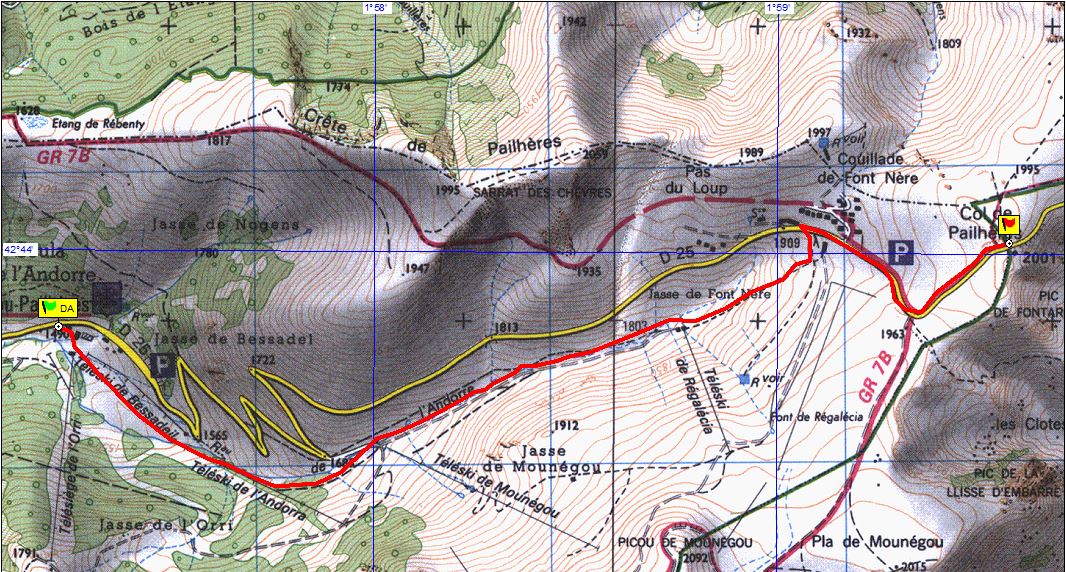 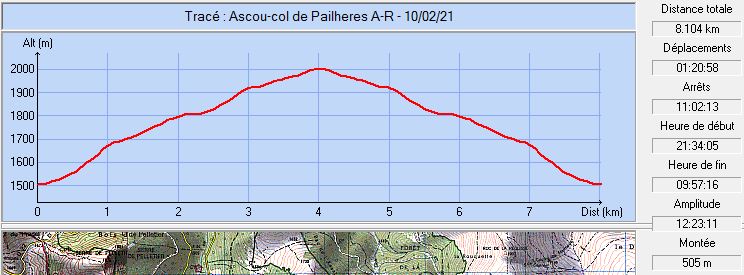 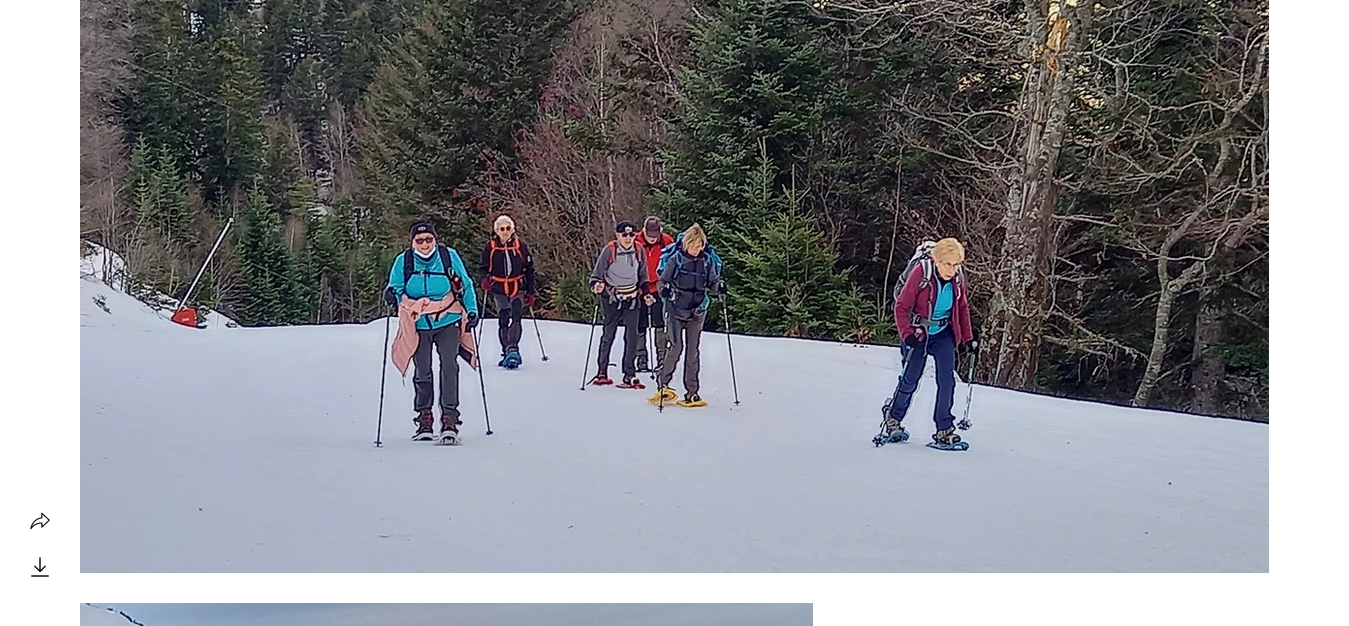 Février 2021 : L’un des groupes dans la montéeCommune de départ et dénomination de l’itinéraire : Ascou – Parking de la station de ski - De la station d'Ascou/Pailhères au Col de Pailhères A/RDate, animateur(trice), nombre de participants (éventuel) :04.02.2021 – B. Leconte – 16 participants (Reportage photos)L’itinéraire est décrit sur les supports suivants : Parcours "inventé" par Bernard Leconte suivant les pistes Jasse, Forestière, Estagnet et Fontargente de la station de skiClassification, temps de parcours, dénivelé positif, distance, durée :Randonneur – 3h45 – 550 m – 8,8 km – Journée - Indice d’effort : 64  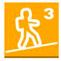 Balisage : Balisage du domaine skiableParticularité(s) : Parcours à faire en hiver pour une sortie raquettesSite ou point remarquable :La vue sur le Querigut depuis le Port de PailhèresLa découverte des hauts sommets enneigés Trace GPS : Oui Distance entre la gare de Varilhes et le lieu de départ : 72 kmObservation(s) : Pour le retour, deux variantes possibles avec un groupe homogène et suivant l’état de la neige, suggérées par Bernard Leconte :1 – Depuis le col, approcher le Tarbésou jusqu’à l’arrivée du téléski Mounégou et redescendre par la piste rouge Tarbésou2 – Depuis le départ du téléski Mounégou, emprunter les pistes Beauzeille et Forestière pour revenir sur la station.Lorsque la station est ouverte, on veillera à bien marcher en colonne, en bordure de piste, pour ne pas entrer en conflit avec les skieurs.